ADDRESS ALL COMMUNICATIONS TO:PARDONS BOARD1677 Old Suite ATelephone (775) 687-6568Fax (775) 687-6736DENISE DAVIS, Executive SecretarySTATE OF 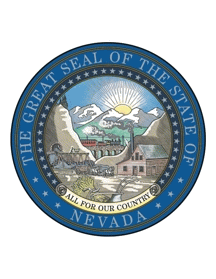 BOARD OF PARDONSBO                          BOARD OF PARDONS
STEVE SISOLAK Governor, ChairmanAARON D. FORDAttorney General, Memberjames w. hardestyChief Justice, MemberRONALD D. PARRAGUIRREJustice, MemberLIDIA S. STIGLICHJustice, MemberELISSA F. CADISHJustice, MemberABBI SILVERJustice, Member KRISTINA PICKERING          Justice, MemberDOUGLAS W. HERNDONJustice, MemberMEETING NOTICE AND AGENDADate and Time:		         9:00 AM – Tuesday, March 23, 2021Location:		        Pursuant to the Governor’s Emergency Directive 006 as extended and amended, there will be no physical location for this meeting.                                This meeting can be viewed on www.nvcourts.gov\supreme click on live video. www.bluejeans.com Click on join meeting Enter meeting ID Meeting ID: 245 941 058
Participant Passcode: 3117. For BlueJeans phone dial in 408-419-1715 or 408-915-6290 Enter Meeting ID: 245 941 058 Participant Passcode: 3117 Viewers who are not participating in this meeting may view the meeting by clicking on the live video link at www.nvcourts.gov\supreme The State Board of Pardons Commissioners (Board) will consider commuting sentences, granting pardons and restoring the civil rights of the applicants listed on this agenda. The Board may take action to commute or modify the sentence of a prisoner, grant a full and unconditional pardon**, grant a conditional pardon***, deny a request, or take no action on a request.  The Pardons Board may restore the right to bear arms to an applicant even if the applicant has not specifically requested such action.Items on the agenda may be taken out of order.  The Board may combine two or more agenda items for consideration.  The Board may remove an item from the agenda or delay discussion relating to an item on the agenda at any time.The Board may place reasonable restrictions on the time, place, and manner of public comments; however, comments based on viewpoint will not be restricted. The Board may limit such comments to three minutes per person.  ** A full and unconditional pardon restores all civil rights lost as a result of the conviction including the right to bear arms.  The Pardon instrument will specify that the person does not have to comply with the registration requirements pursuant to NRS 179C.100(6).***The Board may condition or limit the Pardon by excluding the restoration of the right to bear arms, by requiring that the person continue to register as an ex-felon as required by NRS 179C or impose any legal or reasonable condition as long as it does not offend the Nevada Constitution or the Constitution of the United States. NOTE: ANY PERSON PROVIDING INPUT IN SUPPORT OF OR IN OPPOSITION TO ANY OF THE REQUESTS MADE FOR COMMUTATION SHOULD SEND THEM DIRECTLY TO THE OFFICE OF THE EXECUTIVE SECRETARY VIA FAX 775-687-6736 OR MAIL/FEDEX TO PARDONS BOARD, 1667 OLD HOT SPRINGS RD SUITE A, CARSON CITY, NV 89706.  Prior to the commencement and conclusion of a contested case or a quasi-judicial proceeding that may affect the due process rights of an individual, the Board may refuse to consider public comment. See NRS 233B.126. This agenda is also posted on the Pardons Board web site located at http://pardons.nv.gov and the Nevada Public Notice Website at notice.nv.gov Dated: February 22, 2021Persons with disabilities who require special accommodations or assistance at the public hearing should notify Denise Davis, Board of Pardons Commissioners, 1677 Old Hot Springs Road, Suite A, Carson City, NV 89706, or call (775) 687-6568 or fax (775) 687-6736.Contact Denise Davis at (775) 687-6568, dedavis@parole.nv.gov  or at 1677 Old Hot Springs Road, Suite A, Carson City, NV 89706 to request agenda meeting supporting material.  9:00 AMI.Roll call; and determination of quorumII.Public Comment. No action may be taken upon a matter raised under this item of the agenda until the matter itself has been specifically included on an agenda as an item upon which action may be taken pursuant to subparagraph (2) of NRS 241.020. III.For possible action is a discussion that may include but is not limited to grant a full and unconditional pardon with restoration of all civil rights including the right to bear arms, grant a conditional or limited pardon, deny a request or take no action on the following community case applicants with said items possibly taken out of order, combined for consideration by the Board and/or pulled or removed from the agenda at any time.  Public comment will be accepted via Bluejeans or call-in line.aa.Anthony Barone Jr.-Clark CountyBurglary & Robbery with the Use of a Deadly Weapon in 1991 & Battery in 1991bb.Elmo Bentley-Clark CountyBattery in 1988cc.Victor Bruno III –Carson CityPossession of A Controlled Substance & Home Invasion in 2003, Domestic Battery in 2002 & 2003, & Trespassing in 2002dd.Ruben Castillo-Clark CountyBattery Domestic Violence in 1999ee.Melvin Drayton-Clark CountyBattery Domestic Violence in 1999ff.Andre Eagles-Clark CountyBattery Domestic Violence in 2001 gg.Gilbert Gladding-Clark CountyBattery in 1984hh.Amjad Jaraysah-Clark CountyBattery Domestic Violence in 2000ii.Melvin Johnson III-Clark CountyBattery & Trespassing in 1998jj.Richard Piert-Clark CountyBattery/Domestic Violence in 1999kk.Clyde Rawson-Clark CountySale of Controlled Substance, Marijuana, to a Person Over 21 years of Age in 1975ll.Brian Redican-Carson CityPossession of a Controlled Substance in 1993 & 2002 & Disorderly Conduct in 2002mm.Allen Schmidt-Clark CountyBattery/Domestic Violence in 2002nn.Michael Scott -Clark CountyDomestic Battery in 1993oo.Jeffery Sonetti -Clark CountyBattery/Domestic Violence in 1994pp.Joshua Stairwalt-Pershing CountyAssault with Use of a Deadly Weapon & Discharging Firearm at or Into Structure, Vehicle, Aircraft or Watercraft in 2004 & Domestic Battery in 2004qq.Ronald Strong AKA Reginald Strong -Clark CountyDomestic Battery in 1999rr. Danny White -Clark CountyAttempt Grand Larceny Auto in 1983, Attempt Coercion in 1995, Possession of Firearmby Ex-Felon in 1995, Possession of Stolen Property in 1995, Disorderly Conduct in 1995, & Battery Domestic Violence in 1999ss.Oleris Williams Jr. -Clark CountyBattery Domestic Violence in 1989tt. Jered Peters-Clark CountyConspiracy to Commit Burglary & Burglary in 2004uu.Ray Woodruff aka Dante Concetto-Washoe CountyAttempted Robbery in 1972vv.John Solario-Clark CountyPossession of Controlled Substance in 1988 & Breach of Peace on 2008ww.Brian Simmons-Mineral CountyPossession of Controlled Substance in 2007xx.Michael Smith-Clark CountyAssault with a Deadly Weapon in 2004 & Possession of a Firearm by Ex-Felon in 2005yy.Joseph Wiley-Clark CountyBurglary, Theft, Obtaining and Using Personal Identification Information of Another, Theft, & Obtaining and Using Personal Identification Information of Another in 2004zz.Salvador Ruiz-Clark CountyOpen Alcoholic Container in Vehicle in 2005, Driving and/or Being in Actual Physical Control While Under the Influence of Intoxicating Liquor in 2009, & Domestic Battery (Dismissed) in 2013aaa.Michael Derby-Clark CountyAttempt to Draw and Pass Checks with Insufficient Funds on Deposit in Drawee Bank in 1994bbb.Milana Leonard-Clark CountyConspiracy to Possess Stolen Vehicle in 2001, Coercion in 2002, Robbery with Use of Deadly Weapon in 2003 & Unlawful Taking of Vehicle in 2004ccc.Daniel Kempf-Clark CountyTrafficking in Controlled Substance (Cocaine) in 1992ddd,DeeDee Brooks AKA Deedee Hamamura-Clark CountyITS Drugs in 1987 & Trafficking in Controlled Substance Cocaine in 1991 & 1989eee.Joseph Pelham-Washoe CountyTheft of a Credit Card in 2011fff.Rhett Schultz-Washoe CountyBurglary in 1987, Possession of Stolen Property in 1987, Spousal Battery in 1993, & Driving While Having .10 Percent or More by Weight of Alcohol in the Blood in 2000IV.Public Comment. Members of the public may comment on any matter that is not specifically included on the agenda at this time.  However, no action may be taken upon a matter raised under this item of the agenda until the matter itself has been specifically included on an agenda as an item upon which action may be taken pursuant to subparagraph (2) of NRS 241.020. Public comment will be accepted via Bluejeans or call-in line.V.For discussion and possible action:  The effects of the constitutional changes regarding the Pardons Board as a result and potential staff needed to uphold the changes.  Presentation by the Board of Parole Commissioners, Division of Parole and Probation, and the Department of Corrections.VI.For discussion and possible action:  Necessary information needed as a part of the Pardons Board investigative packets completed by the Division of Parole and Probation for pardon consideration.VII.Adjournment, for possible action.